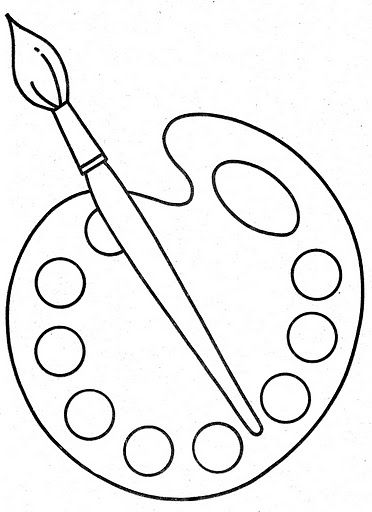            Asignatura: Artes Visuales          Curso: 3° Año         Docente: Verónica Álvarez         Fecha: 1° Quincena de NoviembreOA4: Describir sus observaciones de obras de arte y de objetos expresando lo que sienten.Indicador: Observan elementos del lenguaje visual y los expresan a través del color.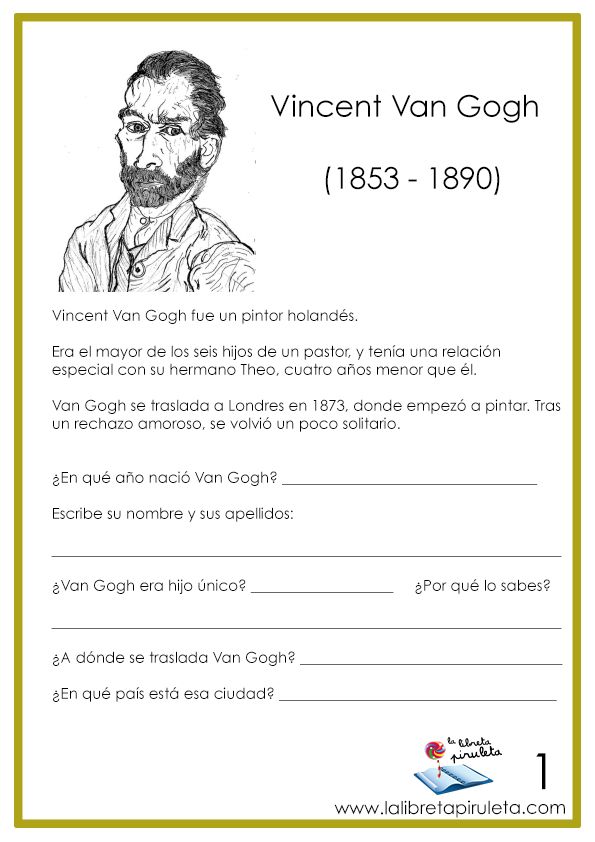 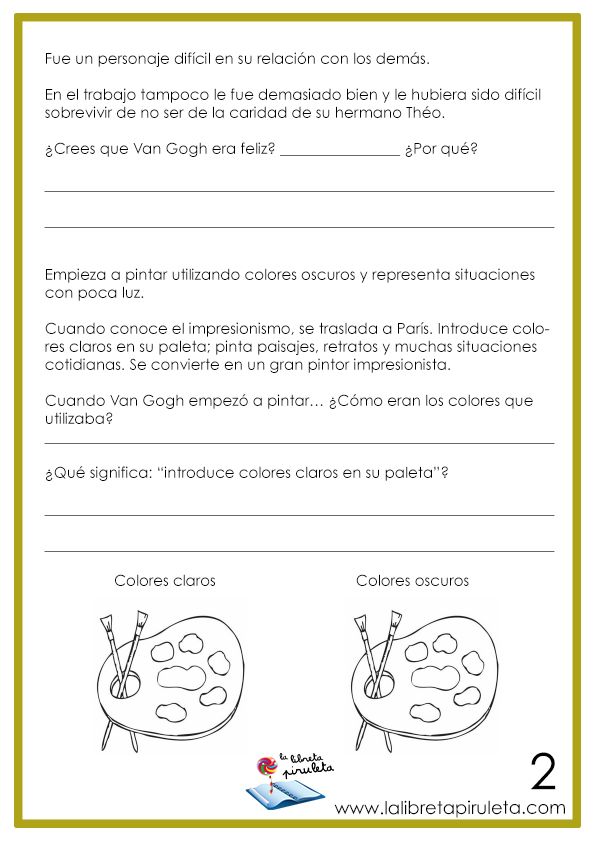                        LOS GIRASOLES DE VINCENT VAN GOGH                              INSTRUCCIONES: Colorea el cuadro de los girasoles a tu gusto.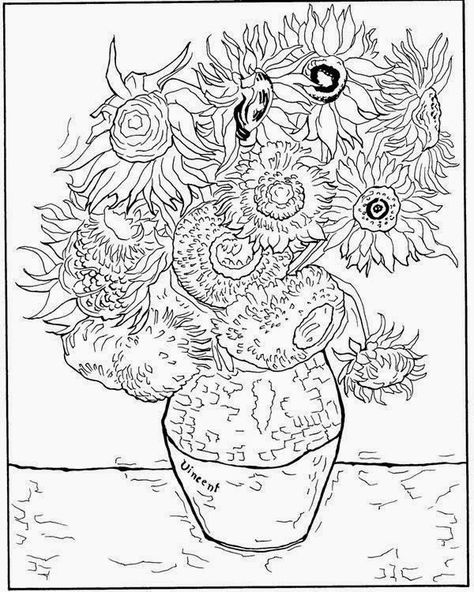 OA1: Crear trabajos de arte con un propósito expresivo personal. (Priorizado).Indicador: Reconocer principales representantes de la pintura.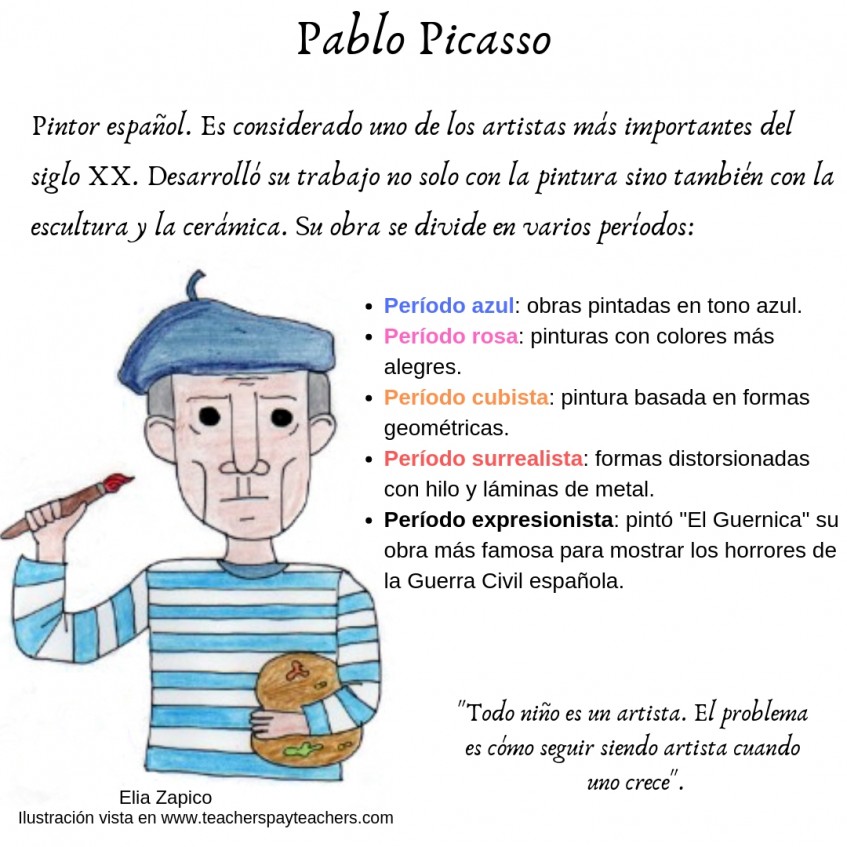 Actividad: Con el apoyo de un adulto:1.- Busque en GOOGLE    Jacqueline con flores de Pablo Picasso. Observe la obra original, describa y comente con un familiar las formas, los colores y lo que le hace sentir esa imagen.2.- Seleccione los materiales adecuados que desea utilizar para colorear a su gusto la imagen presentada en esta guía.3.- Compare su obra artística creada con la original del artista Pablo Picasso. Coméntelo con la persona que está apoyando.        COLOREA LA PINTURA DE PABLO PICASSO: “ Jacqueline con flores “ .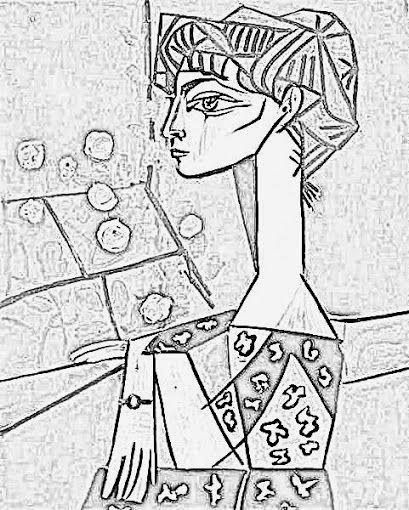 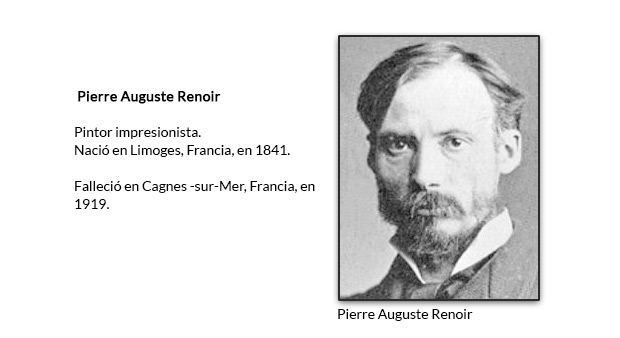 Actividad: Con el apoyo de un adulto:1.- Busque en GOOGLE    Dos niñas leyendo en el jardín de Renoir. Observe la obra original y comente con un familiar. Describa las formas, los colores y lo que le hace sentir esa imagen.2.- Seleccione los materiales adecuados que desea utilizar para colorear a su gusto la imagen presentada en esta guía.3.- Compare su obra artística creada con la original del artista Renoir. Coméntelo con la persona que está apoyando.COLOREA LA PINTURA DE AUGUSTE RENOIR “DOS NIÑAS LEYENDO EN EL JARDÍN”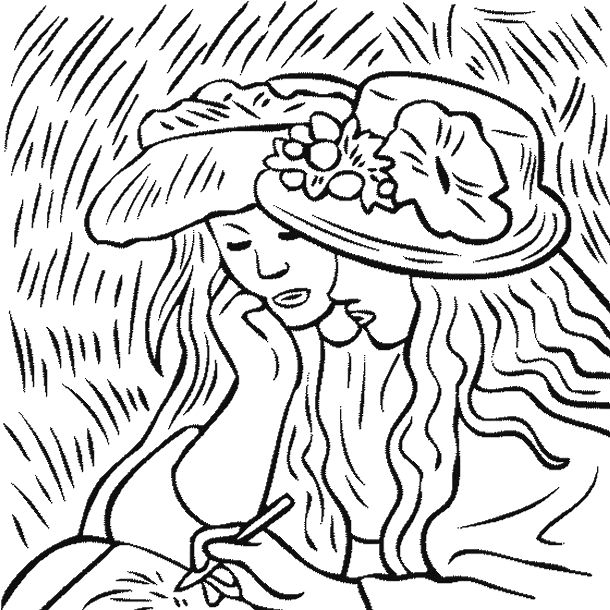 PAUTA DE AUTOEVALUACIÓN. Marca con una X tu respuesta.OA1: Crear trabajos de arte con un propósito expresivo personal. ( OA1 PRIORIZADO )Indicador: Reconocer principales representantes de la pintura.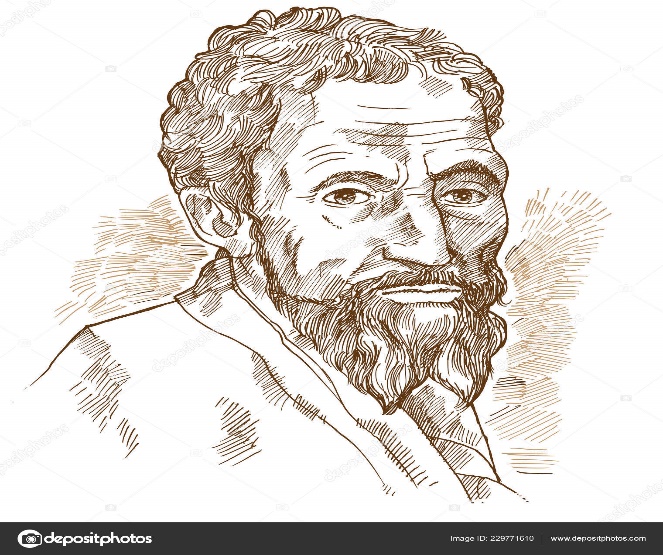 Miguel Ángel        Famoso Pintor ItalianoMichelangelo Buonarroti nació en Florencia, el 6 de marzo de 1475.Su padre descendía de artesanos y, quizás por ello, siempre se opuso a la vocación de su hijo; consideraba que el comercio era mucho más rentable y distinguido. Miguel Ángel siempre fue un hombre solitario, iracundo y soberbio, constantemente desgarrado por sus pasiones y su genio. Dominó con gran éxito el arte de la escultura, la pintura, la arquitectura y la poesía. Durante su larga vida amasó grandes riquezas, pero era sobrio en extremo, incluso avaro, y jamás disfrutó de sus bienes.  “Muchos creen —y yo creo—que he sido designado por Dios para este trabajo. A pesar de mi vejez, no quiero dejarlo; trabajo por amor a Dios y pongo toda mi esperanza en Él”.Miguel Ángel vivió una larga vida: falleció a los 88 años. A pesar de su vejez, su ritmo de trabajo nunca se detuvo y pasó las últimas décadas de su vida como el arquitecto de la Basílica de San Pedro—llegó a mandar notas a los trabajadores cuando estaba demasiado débil para ir al sitio de construcción.ACTIVIDAD: Colorea esta pintura usando diferentes materiales.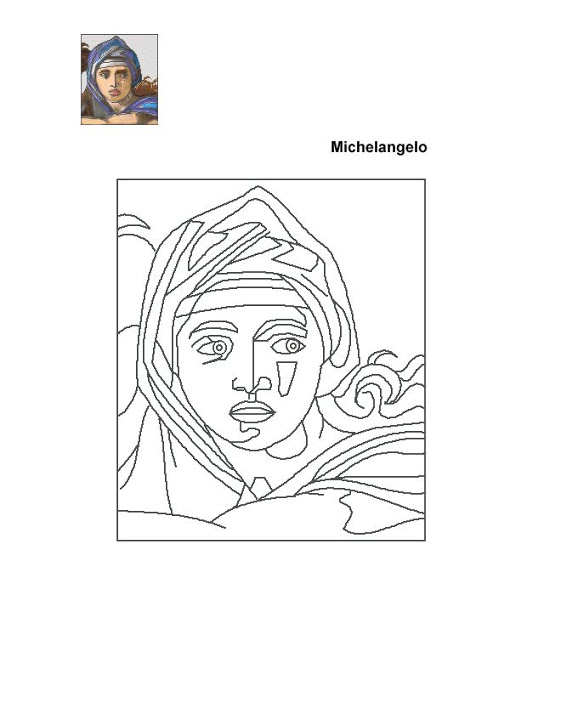                                                “ SIBILA DELFICA “ DE MIGUEL ANGELAutoevaluación:Completa con una X tu respuesta.ACTIVIDAD:Busca en Google Obras de Miguel Ángel. Escribe sus nombres en la tabla.                       SI                   NODescribo lo que observo en la obra original.Utilizo diferentes materiales para representar esta obra.Realizo mis trabajos de arte creativo usando colores claros y oscuros.Comparo mi creación artística con la obra del artista.                       SI                   NOUso diferentes colores para pintar la obra.Utilizo lápices y plumones para representar esta obra.Realizo mis trabajos de arte creativo usando colores claros y oscuros.Me ha gustado pintar esta obra de Miguel Angel.1.2.3.4.5.